Beste ouders/verzorgers,In deze brief vindt u alle informatie over Jeugdland 2021. Corona maatregelenOmdat Jeugdland dit jaar in een aangepaste vorm zal plaatsvinden, zetten we graag de veranderingen een aanpassingen op een rij. Er zal dit jaar geen Jeugdland plaats vinden op woensdag- en vrijdagavondOuders mogen dit jaar niet op het schoolplein en binnen de school komen. De grote zaal op school zal worden verdeeld in 4 vakken. Het is de bedoeling dat de leeftijden bij elkaar blijven. Jeugdland stelt zelftesten beschikbaar voor iedere (junior)leiding wie hier gebruik van zou willen makenDe kinderen van leeftijd 9/10/11/12 gaan dit jaar niet zwemmen. De hoofdleiding zal zich de dag voor Jeugdland laten testen bij de GGDJeugdland groepjesOp maandag worden er groepjes gemaakt. Elke leiding krijgt ongeveer 10 kinderen in hun groepje. We proberen de groepjes zo in te delen dat de kinderen bij hun vriendjes en vriendinnetjes in het groepje zitten. Hoe ziet een dag bij Jeugdland eruit?Jeugdland vindt plaats op het Dr. Mollercollege. Wij beginnen om 9:00 uur. In verband met corona mogen ouders tot de poort meelopen met het kind. Ouders mogen het schoolplein en de school niet betreden. De kinderen mogen via de kant van het schoolplein naar binnen.Elke dag starten wij met een dagopening welke wordt verzorgd door de hoofdleiding. Om 12:00 lunchen wij. De kinderen moeten zelf een lunchpakket meenemen. Voor de liefhebbers is er eventueel melk aanwezig. Een tussendoortje hoeft u niet mee te geven.Wij zorgen voor een versnapering in de ochtend en de middag met een bekertje ranja. Bij warm weer plannen wij meerdere drink momenten in. Om 15:30 sluiten we de dag af met een dagafsluiting. Kinderen kunnen hier een optreden doen met hun groepje. Ouders/verzorgers mogen hier helaas dit jaar niet bij zijn om te komen kijken. Om 16:00 uur zwaaien wij alle kinderen uit en zullen zij via de schoolpoorten weer naar de ouders kunnen.  Thema'sElke Jeugdland dag heeft een ander thema. De activiteiten die deze dag plaatsvinden hebben dan ook met het thema te maken. Ook mogen de kinderen deze dag verkleed komen in het thema. Tijdens de dagafsluiting reiken wij een medaille uit voor het mooist verklede kind. Maandag: circusdagDinsdag: feestdagendagWoensdag: CampingdagDonderdag: GamesdagVrijdag: HollywooddagTot slotZoals u al heeft gemerkt maken wij dit jaar gebruik van inschrijfformulieren. Deze dienen te worden ingeleverd bij het kopen van een kaartje voor Jeugdland 2021. Hierop kunnen de basisgegevens en eventuele bijzonderheden ingevuld worden. Mochten er in de aanloop naar of tijdens Jeugdland nog vragen zijn, schroom niet. Spreek een van ons aan of neem dan contact met ons op via onderstaande gegevensMail: info@jeugdlandwaalwijk.nlTelefoon: 06 – 41 37 21 41 (Fatih)Website: www.jeugdlandwaalwijk.nlWij kijken nu al uit naar Jeugdland 2021.Groetjes van de hoofdleiding. Daan, Daphne, Dennis, Fatih, Imara en Nina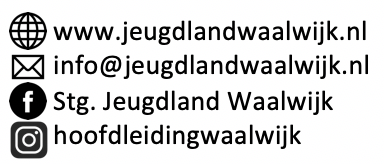 